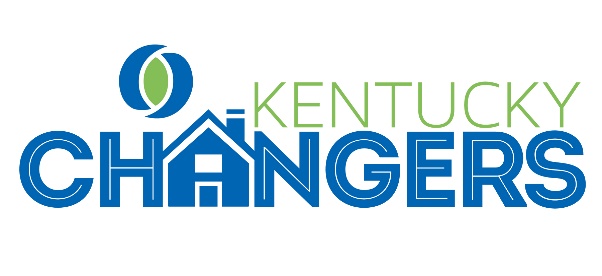 DRIVER / TRANSPORTATION FORMTRANSPORTATION SURVEY (Please send to KY WMU by April 1th)Please fill out all pertinent information for each vehicle and driver:Driver Name:  ______________________________________________________________	Church:  _______________________________City/State/Zip_________________________Phone:  ___________________________________________________________________  Project Attending (circle): 	 Russellville	  Somerset	Shelbyville    VEHICLE INFORMATION: (Please photocopy this page if your have more vehicles)Vehicle #1:  Type of vehicle: ____ Mini-Bus          ___ Van	       ___ Bus    	___ CarRegistration State ____ County ________________ Driver ______________________Legal Total number of passengers it carries:  _________________________________ Will you be removing seats for luggage storage?  ____ Yes ____ No.  If yes, what is the total number of passengers your vehicle carries after seat removal: _______________  Vehicle #2:  Type of vehicle:	____ Mini-Bus	___ Van	___ Bus	___ CarRegistration State ____ County ________________ Driver ______________________Legal Total number of passengers it carries:  _________________________________ Will you be removing seats for luggage storage?  ____ Yes ____ No.  If yes, what is the total number of passengers your vehicle carries after seat removal: _______________  Vehicle #3:  Type of vehicle:	____ Mini-Bus	___ Van	___ Bus	___ CarRegistration State ____ County ________________ Driver ______________________Legal Total number of passengers it carries:  _________________________________ Will you be removing seats for luggage storage?  ____ Yes ____ No.  If yes, what is the total number of passengers your vehicle carries after seat removal: _______________  **Please attach copies of Driver Licenses for all Drivers.